Publicado en 08402 el 01/10/2013 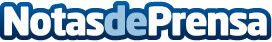 Estreno MUNDIAL. Nueva GoPro Hero3+ en Black y Silver EditionNos hemos levantado con la noticia esperada, GoPro acaba de lanzar las nuevas GoPro Hero3+ en versiones Black y Silver Edition. Mejoradas respecto a las Hero3, cuentan con mejor audio, mayor batería, actualización a través del SmartPhone...Datos de contacto:actionoutdoor.esDep. Comunicación938447817Nota de prensa publicada en: https://www.notasdeprensa.es/estreno-mundial-nueva-gopro-hero3-en-black-y-silver-edition Categorias: Internacional Fotografía Imágen y sonido E-Commerce http://www.notasdeprensa.es